Министерство культуры Российской ФедерацииФГБОУ ВО «Астраханская государственная консерватория»Кафедра общегуманитарных дисциплинЕ.Б. БорисоваРабочая программа учебной дисциплины«История искусства (изобразительного, театрального, кино, архитектуры)»Направление подготовки53.03.01 Музыкальное искусство эстрады(уровень бакалавриата)Профиль «Инструменты эстрадного оркестра»Астрахань2018СодержаниеПРИЛОЖЕНИЕ:1. Методические рекомендации для преподавателя2. Методические рекомендации для студентацель и задачи курсаСтруктура современного искусствознания подразделяется на теорию искусства, которая изучает художественное творчество как метод познания, средства выражения и закономерности искусства (область эстетики) и историю искусства. Цель последней – изучение эволюции художественных стилей, течений, направлений и творчества отдельных (особо выдающихся) художников. В творческой профессии, знание особенностей конкретно-исторических художественных направлений имеют исключительно важную роль, поскольку это способствует развитию у студентов широкого культурного кругозора и формированию академического художественного вкуса – качеств, повышающих их профессиональную компетентность.Цель курса – последовательно ознакомить студентов с основными этапами исторического развития искусства, с опорой на лучшие достижения европейского и отечественного искусства, для формирования у них целостного представления о функционировании историко-художественного процесса. Для достижения поставленной цели решаются следующие задачи:студенты должны овладеть искусствоведческой терминологией;иметь представление об основных этапах развития искусства с древних веков до наших дней;осознавать основные социокультурные тенденции, формирующие характерные особенности, специфические черты искусства определенной эпохи;ознакомиться с творчеством художников-классиков мирового искусства;иметь представление о роли и месте искусства России в мировом художественном процессе;осознавать своеобразие современного состояния искусства на примере изобразительной сферы.2. Требования к уровню освоения содержания курсаВ результате освоения дисциплины студент должен: знать: отличительные особенности основных художественных стилей, направлений, школ в зарубежном и русском искусстве;основные тенденции развития и жанровую систему современного искусства;основные памятники искусства Древнего мира, Средневековья и Нового Времени, понимать их место в мировом художественном процессе и меру ответственности за сохранение шедевров искусства.уметь: анализировать на основе полученных знаний конкретные произведения искусства;собирать, систематизировать и грамотно использовать художественную информацию из заданных научных, справочных и энциклопедических искусствоведческих источников;пользоваться Интернет-ресурсами, чтобы создавать содержательную презентацию при изучении тем курса.владеть: методикой исторического анализа произведений искусства;знаниями о содержании специальной искусствоведческой литературы;навыками рассуждения и ведения дискуссии по поводу оценки современных произведений искусства. Выпускник должен обладать общепрофессиональными компетенциями (ОПК): - способностью применять теоретические знания в профессиональной деятельности, постигать музыкальное произведение в культурно-историческом контексте (ОПК-3);- готовностью к постоянному накоплению знаний в области теории и истории искусства, позволяющие осознавать роль искусства в человеческой жизнедеятельности (ОПК-4).3. Объем дисциплины, виды учебной работы и отчетностиДисциплина «История искусства» изучается в V, VI и VII семестрах по 2 часа в неделю.  Общая трудоемкость дисциплины составляет 216 часов, из них аудиторных 108 часов, самостоятельная работа – 108 часов Изучение программы курса дает возможность студентам осознать эволюционный ход развития мирового искусства на примере изучения, в первую очередь, изобразительного искусства. Опора на широкие визуальные образцы художественного творчества, позволяет наглядно уяснить стилевые особенности определенных эпох, национальных школ и творчества выдающихся мастеров искусства, что способствует выработке у студентов сознательного эстетического подхода к явлениям искусства в целом. Соблюдая логику исторического анализа, в преподавании дисциплины выделяются следующие разделы: 1 – «История искусства Древнего мира и Средних веков», 2 – «История западноевропейского искусства эпохи Возрождения и Нового времени», 3 – «История отечественного искусства XVIII-XX веков». На прохождение каждого из этих разделов-модулей предусмотрены занятия в течение одного семестра (с V по VII).В преподавании дисциплины используются как лекционные, так и практические занятия. Последние, включают различные формы работы: семинары с обсуждением образцов художественных произведений и применением навыков искусствоведческого анализа; выступление с докладами-презентациями по предложенной тематике; написание рефератов, при желании студентов углубить свои знания отдельных тем по истории искусства.Текущий контроль осуществляется посредством индивидуальных словестных выступлений студентов на практических занятиях, с обязательным предоставлением ими наглядного материала по обсуждаемой проблематике. Предусмотрены рубежные контрольные (тестовые) задания в конце V и VI семестров. Промежуточной формой контроля является экзамен в VII семестре.4. Структура и содержание учебной дисциплиныТема 1. Искусствознание как комплекс наук о видах художественного творчества.Искусствоведение как комплексная наука. Основные разделы искусствоведения и специфические направления исследования: историко-культурный, структурный формальный, социологический и психологический методы изучения искусства. Проблема стиля как одна из важнейших предметных областей искусствоведения. Стилистический анализ. Хронологический и типологический подходы в анализе истории искусства.Тема 2. Виды пластического искусства и их специфика. Виды пластических искусств. Специфика архитектуры и ее основные конструктивные элементы. Скульптура: особенности языка и жанры. Живопись: монументальная, миниатюра, станковая живопись. Графика как вид изобразительного искусства Декоративно-прикладные искусства и искусство орнамента.Раздел I: «История искусства Древнего мира и Средневековья».Тема 3. Первобытное искусствоПроисхождение искусства и его связь с трудовой деятельностью, магией, культом, игрой. Искусство эпохи палеолита. Наскальная живопись на территории Европы и Африки: пещеры Ласко и Фон-де-Гом во Франции, Альтамира в Испании, Тассилин-Аджера в Африке. Анималистическая живопись. «Палеолитические Венеры». Петроглифы.Искусство эпохи неолита. Изделия из керамики и кости. Рождение декоративно-прикладного искусства. Скифский звериный стиль. Особенности геометрического орнамента и его символизм. Мегалитические сооружения: менгиры, дольмены, кромлехи.Тема 4. Искусство Древнего ВостокаРождение архитектуры в искусстве древних цивилизаций. Египетские пирамиды и зиккураты Месопотамии. Этапы развития искусства Древнего Египта и его связь с мифологией и заупокойным культом.Канон – основа творчества. Храмы в Дейр-эль-Бахари, в Карнаке и Луксоре. Памятники египетской скульптуры и принцип регламентации всех характеристик изображения (копирование, принцип «сетки», сборка композиций из готовых мотивов на основе стандартных схем и их варьирования). Живопись и рельефы в гробницах и храмах Древнего Египта. Тематика и художественные особенности плоскостного изображения: «плоский рельеф» с углублёнными контурами резьбы, отсутствие светотени, разнопрофильность, и разномаштабность фигур, ярусная композиция, совмещение иероглифических надписей с изображением. Фаюмский портрет.Дополнительно, студентам предлагается подготовить доклады-презентации по искусству Древней Индии, Китая, Мезоамерики.Тема 5. Античное искусствоЭтапы развития античного искусства.Древняя Греция. Эгейское искусство (Кносский дворец, гробница Агамемнона). Мифология и идеалы древнегреческого искусства. Ордерная система и гармонические конструктивные закономерности древнегреческой архитектуры. Соразмерность храма человеку. Храмы Древней Греции периода архаики и классики. Ансамбль Афинского акрополя.Чернофигурная архаическая и классическая краснофигурная вазопись. Сюжеты вазописи как модели несохранившейся станковой живописи Древней Греции. Архаическая скульптура Древней Греции: куросы  и  коры. Освоение пластической анатомии и круглая скульптура периода классики. Художественные особенности  классической скульптуры: свободная постановка статуи, баланс частей тела (хиазм), подвижность поз, гармоничные пропорции (Поликлет). Памятники древнегреческой  скульптуры периода классики и эллинизма: Фидий, Мирон, Поликлет, Скопас, Пракситель, Лисипп; школы Родоса, Александрии и Пергама.Древний Рим. Этрусское искусство. Традиции и заимствования в искусстве Римской республики. Применение греческой ордерной системы в декоративных целях. Художественные особенности древнеримской архитектуры:  монументальность, грандиозность инженерных решений, арочная конструкция, перекрытые своды и купол, недооценка пластики пустого пространства и скульптурный рельеф. Архитектура Рима эпохи Империи: форум (базилики и триумфальные арки), термы, цирки (Колизей), аркады и мосты, цилиндрические храмы (Пантеон).Скульптура Древнего Рима: копирование древнегреческих статуй, римский портрет, декоративные эффекты пластики (Алтарь мира). Живопись Древнего Рима  на примере настенных росписей Помпей и Геркуланума. Виды и жанры живописи: монументальные росписи  на мифологические темы, пейзаж, натюрморт, архитектурные декорации с иллюзорными  эффектами, гризайль. Римские мозаики.Тема 6. Искусство средневековой Европы.Раннехристианское искусство и искусство Византии. Новые художественные задачи христианского искусства: от изображения физического мира вещей к передаче духовных смыслов. От иллюзионизма к условной системе изображения. Цель искусство – это передача символического смысла христианской догматики: «Библия для неграмотных». Особенности художественного канона: священный характер иконографических образов, плоскостное изображение, обратная перспектива, искажение пропорций фигур и стилизация предметной среды, символика цвета. Живопись римских катакомб и ее христианская символика. Византия. Новые задачи в архитектуре Византии: из дома поклонения божеству в пространство, объединяющее верующих. Сложение типа крестово-купольного храма. Планы центрические: от подкупольного пространства к низкой боковой периферии. Монументальная живопись: фреска и мозаика. Иконостас и размещение икон в нем. Собор св. Софии. Храмы  и мозаика Равенны.Средневековое искусство Западной Европы.Этапы развития искусства западноевропейского средневековья: искусство варварских королевств, каролинское возрождение, оттоновское возрождение, романский и готический стили. Господство религиозного мировоззрения в произведениях средневекового искусства. Ведущая роль архитектуры и задачи храмовой архитектуры: мартирии, базилики, паломнические церкви, монастыри.Романский стиль. Архитектурные принципы романики: простые объёмы, варваризация ордерных элементов, преобладание внутреннего пространства над внешним, мощные опоры, полуциркульные арки, крестовые своды; минимум внешнего декора – резьба порталов, уплощённый орнамент рельефов с растительными и животными мотивами. Памятники: Пизанский комплекс (Италия), аббатство Сен-Дени (Франция), церковь св. Михаила в Хильдесхейме (Германия). Строительство замков и крепостей. Формирование готического стиля. Конструктивные особенности готики: вертикализм пространства, стрельчатая арка, нервюрный свод, каркасная основа конструкции, многочисленные декоративные детали, повторяющие мотив стрельчатой арки. Спиритуализм внутреннего пространства готического храма. Витражи. Готическая скульптура: вытянутость форм, обилие пластики, реализм изображения. Памятники: соборы в Реймсе, Амьене, Шартре (Франция), Кёльне (Германия),  Вестминстере, Кентербери (Англия), Милане (Италия)  и др.  Интернациональный характер стиля. Роль готического собора в средневековом городе. Дополнительно, студентам предлагается самостоятельное изучение тем  по арабо-мусульманскому искусству: ансамбли Тадж-Махала (Индия) и Альгамбры (Испания).Тема 7. Русское средневековое искусство.Художественные традиции древних славян: предметы быта, ювелирное искусство, деревянное зодчество. Культурные связи с Византией и возникновение архитектуры. Образ Софии Премудрости Божией как символ Древней Руси. Киев и эстетика древнерусского города. Мозаики и фрески Киевской Софии. Развитие местных традиций церковной архитектуры: новгородско-псковская и владимиро-суздальская. Конструктивные образцы архитектуры нового типа на примере ансамблей Новгородского и Владимирского кремля; церквей Спаса на Нередице и Параскевы Пятницы на Ярославском дворище Новгорода, церкви Покрова на Нерли близ Боголюбова. Иконописные традиции Руси: каноничность сюжетов, техника написания, инвариантность школ. Экспрессия и драматизм росписи Феофана Грека в новгородской церкви Спаса Преображения. Гармония и глубина духовных образов Андрея Рублева и его роль в развитии древнерусской живописи. Нарастание декоративности в творчестве Дионисия (на примере фресок Ферапонтова монастыря).Архитектура Московского княжества и этапы ее развития: от простых четырехстолпных храмов до шатровых церквей. Ансамбль Московского кремля: традиции и новаторство. Возрастающее значение светского начала в иконописных изображениях XVII века: строгановская школа и творчество Симона Ушакова.Раздел II : «История западноевропейского искусства эпохи Возрождения и Нового времени».Тема 8. Искусство  эпохи Возрождения.Итальянское Возрождение. Исторические условия смены художественного стиля: развитие торговли и ремесел, гуманизм, реализм, интерес к античности и светский характер культуры. Периодизация искусства Возрождения. Приоритет живописи в искусстве ренессанса.Итальянский проторенессанс: близость к византийской традиции и построение композиции фрески на античной основе светотеневой моделировки пространства и гармоничности пропорций. Творчество Джотто и С. Мартини. Открытие системы линейной перспективы, изучение анатомии и наблюдения художников с натуры, сочетание конкретного и идеального в картине в период раннего ренессанса. На примере творчества Т. Мазаччо, Пьеро делла Франческо, Перуджино, А. Мантенья, С. Боттичелли.Возвращение к строительной технике античности: новая купольная конструкция, ясность, гармоничность и геометризм объемов архитектуры Брунеллески. Восстановление античных традиций в скульптуре Донателло.Высокий ренессанс. Развитие искусства по пути выразительности, усложнения образного строя, психологизм, усовершенствование глубинных построений композиции, решение проблемы световоздушной среды и колорита на примере универсальной деятельности  выдающихся мастеров эпохи: Леонардо да Винчи, Рафаэля Санти, Микеланжело Буонарроти, Тициана и др. представителей венецианской школы. Архитектура Браманте, Микеланджело и Палладио как воплощение «образцовых» композиции постройки, предваряющих искусство классицизма.Искусство Северного Возрождения. Отличительные особенности развития искусства северных стран от итальянского Возрождения: гуманизм в русле христианского богословия, «новое благочестие» как личное общение с Богом, реформационные идеи. Интерес к материальному миру, религиозная символика композиции, отсутствие идеализации, экспрессивность и сатирическая направленность образов. Связь с традициями готики в композиции, разработке светотени, технике живописи масляными красками. Развитие национальных школ живописи. Нидерланды: братья ван Эйки, Рогир ван дер Вейден , Иероним Босх, Питер Брейгель Старший. Германия: Альбрехт Дюрер, Лукас Кранах Старший, Ханс Гольбейн Младший.Тема 9. Искусство Западной Европы в 17 веке.Стиль как основа художественных средств искусства Нового времени. Сложное взаимодействие художественных принципов в искусстве 17 века: маньеризм, барокко, классицизм, рококо. Основные заказчики искусства: монархии, католичество, нарождающаяся буржуазия. Традиции позднего Возрождения в искусстве барокко. Новые конструктивные и пластические принципы в архитектуре  и скульптуре Л. Бернини. «Натюрмортность» и реализм живописи Караваджо. Развитие в 17 в. национальных художественных школ и выработка индивидуальной манеры письма: П. Рубенс и  А. ван Дэйк (Фландрия), «малые голландцы», Ф. Хальс, Вермеер Дельфтский  и Рембрант (Голландия), Эль Греко, Ф. Сурбаран, Д. Веласкес (Испания). Измельчение форм, декоративный стиль, изящество и эротика стиля рококо. Живопись: А.Ватто, Ф.Буше  и О.Фрагонара (Франция).Тема 10. Искусство Западной Европы в 18 веке.Возникновение абсолютизма во Франции. Открытие античных  памятников Помпеи и Геркуланума. Ордер, уравновешенность форм и пропорций, ясность и статика, тяга  к нормативности в эстетике классицизма. Архитектурные ансамбли Лувра, и Версаля. Н. Пуссен и принципы  Академии живописи. Идеальный пейзаж К. Лоррена. Тип природного и архитектурного пейзажа. Английская пейзажная школа: Д. Рейнольдса и Д. Констебля. Влияние эстетики Просвещения на развитие портретной живописи 18 века (М. Латур, Ж.Л. Давид, Т. Гейнсборо) и на бытовой жанр (Ж.В. Шарден и У. Хогарт). Расцвет декоративно-прикладного искусства: шпалеры, мебель, часы, фарфор. Упрощение и археологическая цитатность форм позднего классицизма – стиль ампир.Тема 11.  Искусство Западной Европы в 19 веке. Романтизм как оппозиция художественным принципам классицизма: пафос героической борьбы личности, передача сильных эмоций, социальный критицизм, культ гения в искусстве. Живопись Т. Жерико и Э. Делакруа (Франция). Испанское искусство конца 18 – начала19 века и творчество Ф. Гойи. Символический пейзаж в немецком романтизме К. Фридриха и А. Беклина. Консервативность вкусов и нормативность художественного метода академизма. Творчество Ж.О. Энгра (Франция).Основы эстетики реализма: искусство, вдохновляющееся жизнью  без прикрас, документальная фиксация жизненного материал, изображение социальных типов и трудовых сцен, лишенных идеализации образов. Творчество Г. Курбе и Ф. Милле. Искусство пейзажа в творчестве  К. Коро (Франция) и У. Тёрнера (Англия). Усиление новых антиакадемических тенденций в искусстве Западной Европы второй половины 19 века:  импрессионизм и искусство прерафаэлитов. Э. Мане и импрессионисты Франции (К. Моне, К. Писсаро, Сислей, О. Ренуар, Э. Дега). Художественные принципы: стремление передать мимолётное впечатление от натуры, субъективность видения; нечёткость фокусировки; цветофактурные эффекты, выраженные в мелких пастозных мазках, необычном сочетании красок,  отказа от передачи локального цвета, цвет предмета исчезает в рефлексах; быстрота работы, эскизность, слияние пространственных планов со световоздушной средой. Школа прерафаэлитов и традиции кватроченто: Д.Г. Россетти, Х. Хант, Э. Бёрд-Джонс и др.Тема 12. Искусство 20 века.Кризис академической художественной системы в ХХ веке ввиду дегуманизации индустриального мира и ограниченности выразительных возможностей искусства. Возвращение к естественности и простоте. Рождение арт-нуво, экспрессионизма и современной архитектуры. Архитектура  и дизайн в искусстве модерна. Творчество В.Орта (Бельгия), и А. Гауди (Испания). Веймарская школа «Баухаус» и промышленная эстетика. Конструктивизм Ван дер Роэ и Ле Корбюзье. Группа CIAM и  идея функционального города.Основные направления в изобразительном искусстве ХХ века: постимпрессионизм, фовизм,  кубизм, экспрессионизм, абстракционизм. Новаторский характер современного искусства: отказ от единой художественной системы  и поиск множественности  индивидуальных творческих манер; утверждение условности художественного языка и отказ от изображения действительности, поиск новых форм выразительности.Постимпрессионизм как развитие тенденций предыдущего этапа французской живописи. Пуантилизм  Ж. Сёра. Символическое видение мира в живописи Ван Гога. Декоративность и экзотика П. Гогена. Фовизм – от слова «дикость». Использование техники грубой, примитивной, неаккуратной живописи и открытого чистого цвета, плоскостное изображение и декоративность. Передача положительных эмоций, радости жизни, и гармонии бытия в искусстве А. Матисса.Кубизм П. Пикассо как поиск новых способов формообразования. Основная задача аналитического  периода – показать форму в ее физических структурных закономерностях, отказ от единственной точки зрения на объект, стремление рассмотреть его с разных сторон и объединить все в единую композицию. Второй период развития кубизма – синтетический – задача состоит в создании новой реальности,  сведение объёмной формы предмета к сумме плоскостных проекций, декоративность колорита и использование коллажной техники.Экспрессионизм – от слова «выразительность». Социальный критицизм и антибуржуазная тематика. Передача отрицательных эмоций и трагизма бытия, Основной метод – непосредственность и прямота выражения. Использование выразительных средств фовизма  и конструктивных принципов  кубизма. Субъективизм Э.Мунка и группы «Мост». Творчество Ф.Марк, Э.Л. Кирхнера, О. Кокошки, О. Дикса.Абстракционизм и его новаторство: сведение структуры объектов действительности к простейшим геометрическим и стереометрическим элементам; создание новых форм, не соотносящихся с образами действительности, беспредметность искусства. Творчество П. Мондриана (Франция), Тео ван Дуйсбурга (Нидерланды), В. Кандинского (Россия – Германия).Раздел III:  «История отечественного искусства XVIII-XX веков».Тема 13. Русское искусство в 18 веке.Национальное своеобразие русского барокко. Архитектура  Д. Трезини и Б. Растрелли. Петергоф и развитие дворцово-паркового искусства. Идеи Просвещения  и искусство классицизма. Создание Петербургской Академии художеств  и ее роль в развитии русского художественного образования. Архитектура русского классицизма: В. Баженов, М. Казаков, И. Старов.Графика, живопись и скульптура в русском искусстве 18 века. Русский портрет в творчестве  Ф. Рокотов и Д. Левицкий и В. Боровиковского. Формирование бытового жанра и пейзажа. Образ Петра I  в скульптуре Э. Фальконе и В.К. Растрелли. Классические портреты Ф. Шубина, A. Матвеева, И. Никитина, А. Антропова.Тема 14. Русское искусство в 19 веке.Архитектура начала 19 века:  поздний классицизм В. Воронихина, А. Захарова, К. Росси. Деятельность О. Бове и Д. Жилярди по восстановлению Москвы после Отечественной войны . Скульптура. И. Мартоса.Салонное искусство, созданное  для украшения светских интерьеров. Живопись К. Брюллова. Идиллический жанр в творчестве А. Венецианова. Академическая историческая живопись. Ф. Бруни и А. Иванова. Бытовой жанр в творчестве П. Федотова. Русский портрет в 19 веке: О. Кипренский и В. Тропинин.Реализм в России развивался из бытового жанра, под влиянием литературы (Н. Гоголь, Н. Некрасов) и театра (В. Белинский и А. Островский). Социальная живопись В. Перова.Возникновение в  1869 году художественного объединения «Товарищество передвижных выставок». Принципы передвижничества: реализм (отражать жизнь в формах жизни), народность (изображать народ, создавать искусство для народа, понятное народу), тенденциозность (социально-критические задачи искусства), сформулированные критиком В.В. Стасовым. Лидер группы –  И. Крамской. Мастерство многофигурных композиций на исторические и современные сюжеты И. Репина. Историческая живопись. Н. Ге, В. Сурикова, В. Васнецова, В. Верещагина. Пейзаж-настроение в творчестве А. Саврасова, Ф. Васильева, И. Шишкина, А. Куинджи, В. Поленова. Салонно-романтический пейзаж И. Айвазовского (маринист). Лирический пейзаж И. Левитана. Историческая живопись в Академии художеств. И художественное образование К. Брюллов. Ф. Бруни. И. Иванов. Бытовая живопись  П. Федотов. В. Перов. Товарищество передвижных выставок:1870-1880 гг. И. Репин. Историческая живопись: Н. Ге, В. Суриков, В. Васнецов, В. Верещагин. Пейзаж-настроение в творчестве А. Саврасова, Ф. Васильева, И. Шишкина, А. Куинджи, В. Поленова. Салонно-романтический пейзаж И. Айвазовского (маринист). Лирический пейзаж И. Левитана. Объективность взгляда на мир и приверженность академической изобразительной системе художников-передвижников 80-х годов: Г. Савицкий, И. Мясоедов, К. Маковский и др.Тема 15. Русское искусство в  конце 19 – начале 20 века.Эклектика и  национально-историческая стилизации в  работах Строгановского училища и  Абрамцевских мастерских. Искусство М. Врубеля: символизм сюжетов, построение объёмной формы методом «огранки» пространства пересекающихся плоскостей,  декоративная проработка деталей. Импрессионизм  живописи В. Серова и К. Коровина.Стиль модерна в русской архитектуре конца 19 – начала 20 века. Неоготика и псевдорусский стиль в творчестве В. Шервурда (здание Исторического музея в Москве), органическая  криволинейная стилизация форм архитектора Ф. Шехтеля (особняк Рябушинского в Москве).Объединение художников "Мир искусства". Обращение к истории и театральные стилизации художников А. Бенуа и Л. Бакста. Графика М. Добужинского. Творчество Н. Рериха. Новые принципы живописи  в искусстве объединения «Бубновый валет» – влияние абстрактного искусства, функциональность и геометризм форм. Творчество А. Лентулова, Н. Гончаровой, П. Кончаловского, К. Малевича. Творчество художников объединения «Голубая роза» и русский символизм. Влияние фовизма на живопись М. Сарьяна.Тема 16. Искусство советского периода.Расцвет агитационного массового искусства: "Окна сатиры РОСТА (плакаты М. Черемных и В. Маяковского, Д. Моора, В. Дени),  тема революции в произведениях В. Кустодиева, К. Юона, И. Бродского, А. Рылова.20 – 30-е годы. Архитектура конструктивизма. Эстетика чистой формы, конструкции сооружений заданы функцией, отрицание декора. Творчество братьев Весниных, К. Мельникова, И. Леонидова и др. А. Щусев – мавзолей Ленина. Новаторство В. Шухова в проектировании различных инженерных конструкций: водонапорные башни, дебаркадер Киевского вокзала в Москве, радиобашня. Конкурс на проект Дворца Советов (Иофана, Гельфрейха, Щуко) и возрождение ордера и декоративности архитектурных форм. Консервативность неоклассического направления  в  советской архитектуре. Архитектурные объекты: ансамбль ВСХВ строительство метро, высотные дома в Москве.Многообразие творческих исканий и направлений в изобразительном искусстве (художественные объединения АХРР, ОСТ, "Четыре искусства", ОМХ и др.) Творчество М. Грекова, К. Петрова-Водкина, А. Дейнеки, И. Машкова, М. Нестерова. Обращение к образам людей труда в монументальной скульптуре: И. Шадр, А. Матвеев, С. Меркуров, В. Мухина. Учебное заведение  ВХУТЕМАСа и  художественно-учебная практика производственного искусства. Техническая эстетика и декоративно-прикладное искусство в работах К. Малевича, В. Татлина, А. Родченко, Л. Поповой и др.40-50-е годы. Образ героического подвига советского народа в Великой отечественной войне. Роль плаката и политической карикатуры: И. Тоидзе, В. Корецкий, Д. Шмаринов, "Окна ТАСС", объединение «Кукрыниксы». Историческая и батальная живопись в работах П Корина, А. Дейнеки, художников студии им. М.В. Грекова. Мемориальная скульптура Е.В. Вучетича монумент Воина-освободителя в Трептов-парке (г. Берлин), мемориальный комплекс Мамаева кургана (г. Волгоград).Новые задачи послевоенного строительства. Постановление ЦК КПСС 1954 года о борьбе с «излишествами» – начало развития массового типового жилищного строительства. Возвращение к эстетике конструктивизма, но в обезличенном казённо-монументальном стиле. Массовое производство изделий ширпотреба, новые синтетические и искусственные материалы, борьба с «мещанским» вкусом и возрождение художественного проектирования (дизайн). Художественные промыслы и возвращение национальных традиций: Палех, Хохлома, Гжель и др.Отражение в портрете темы созидательного труда людей и обобщенного образа современника. Работы Т. Яблонской, А. Пластова, С. Чуйкова, В. Попковой, Г. Нисского, Ю. Пименова.Вторая половина 60-х – 80-е годы. Факторы развития современной архитектуры: новые функциональные задачи (современные технические объекты, промышленные здания, крупные общественные и спортивные сооружения); новые конструкции и материалы (металл, железобетон, каркас); смена стилей и эстетических представлений (от функционализма к постмодернизму).Современное состояние архитектуры постмодернизма – стилевая эклектика, цитатность и новаторские принципы архитектуры 20 века. Новейшие тенденции – экология в архитектуре; идея охраны природной и исторической среды с включением новых построек в городской ландшафт.Академические традиции в живописи А. Шилова, И. Глазунова. Возникновение оппозиции к официальному искусству художников-членов Союза художников СССР. Организация «Бульдозерной выставки» в Беляеве (1974г.), организация «Всесоюзной выставки независимых художников» (1975г.). Деятельность художников-нонконформистов в 80-е годы: объединения «20 московских художников» и «Товарищество экспериментального изобразительного искусства» – ТЭИИ (г. Ленинград). Основная задача – поиск нового, адекватного современности, изобразительного языка при отображении реальности.Тема 17 (заключительная). Парадоксы художественного мышления в современном искусстве.Усложнение жизненной и мировоззренческой проблематики в современном искусстве и недостаточность возможностей академической изобразительной системы для выражения художественных образов. Выразительные задачи современного искусства: передача экстремальных переживаний и образов подсознания, концептуализм; потребность в сильных выразительных средствах, часто лишенных предметности; повышенная роль контраста в композиции, ритме, цветовом решении, организации пространства в художественном произведении. Сложность восприятия произведения современного искусства, представляющего для зрителя интеллектуальную задачу, требующую решения.В соответствии с многообразием способов мышления в искусстве сформировалось разнообразие творческих методов. Можно выделить следующие основные направления:иррациональный метод – эксплуатация непосредственного чувства, прямая проекция чувства на пластическую форму (в абстрактном экспрессионизме, сюрреализме);аналитический метод – предельно рациональный, близкий к инженерному конструированию (в кубизме, супрематизме);имитация наивного мышления – мифологизм, некритичность, стереотипность (в примитивизме).Изучение этих направлений предполагает знакомство с работами В. Кандинского, В. Де Кунинга, П. Филонова, М. Шагала, Р. Магрита, С. Дали, М. Эрнста, М. Дюшана и др.Расширение границ понятия «искусство» во второй половине 20 века. Искусством считается всё, что попадает в зону художественного восприятия. Использование в живописи и скульптуре вторичных материалов, фрагментов обыденных вещей. Техника коллажа и роль дизайна в решении творческих задач. Рождение популярного искусства. Поп-арт как утверждение эстетической ценности жизни во всех её проявлениях. Основные понятия: артефакт, инсталляция, акция, перформанс. Творчество Р. Раушенберга (США). Различные направления популярного искусства: оп-арт, боди-арт, лэнд-арт, видео-арт, - предлагается студентам для самостоятельного изучения.5. Организация контроля знанийКонтроль знаний, полученных студентами при освоении дисциплины «История искусства», осуществляется в форме текущего и промежуточного контроля.Текущий контроль происходит на протяжении всего курса обучения. При этом оценивается уровень участия студентов в аудиторной работе, степень усвоения ими учебного материала, качество выполнения практических заданий и подготовка самостоятельных докладов-презентаций по углубленной проработке тем курса.Предусмотрен рубежный контроль, при котором осуществляется оценка достигнутых результатов освоения студентами материала тематических разделов дисциплины путем сдачи контрольных заданий (в форме теста или письменной работы). Промежуточный контроль предполагает проведение экзаменационного испытания, при котором учитываются знания студентов, полученные после прохождения полного курса. К экзамену предлагаются вопросы. При ответе на экзаменационный вопрос оценивается соответственно полнота и правильность ответа. Если студентом были подготовлены презентации и защищены все темы, успешно выполнены контрольные работы рубежных проверок знаний, то возможно получение им автоматической аттестации.Критерии оценки знаний.Для получения оценки «отлично» студент должен дать полный ответ на все вопросы билета, показать глубокое знание рекомендованной научной литературы. Контрольные задания должны быть выполнены на «отлично», уровень посещаемости – высокий.Оценка «хорошо» ставится, если ответ был недостаточно полным, но студент имеет в целом хорошие знания, знаком с учебной литературой. Контрольные задания выполнены на «хорошо», посещение не предполагает пропусков занятий.Оценка «удовлетворительно» ставится, если при ответе на вопросы билета были допущены ошибки, студент демонстрирует слабое знание основных направлений в искусстве, слабо ориентируется в справочной литературе. Контрольные задания выполнены на «удовлетворительно». При посещаемости занятий студент допускал пропуски по уважительной причине, но сдал текущий учебный материал индивидуально на консультациях преподавателю.Оценка «неудовлетворительно» ставится в случае неправильного ответа либо при отсутствии ответа, незнании основ курса и содержания рекомендованной учебной литературы. При сдаче контрольных заданий не получил положительной оценки, плохо посещал занятия.6. Материально-техническое обеспечение дисциплины	Для проведения занятий по «Истории искусства» используются аудитории:№76 - стул – 4шт., стол – 2шт., парта – 3шт., скамья – 3шт., трибуна – 1шт., проектор – 1шт., доска учебная – 2шт, экран – 1шт.№46 - рояль «Ферстер» - 1 шт., стул – 33шт., проигрыватель – 1шт., колонки – 1 шт., трибуна-кафедра – 1 шт., стол – 17шт., телевизор – 1шт., пульт – 3шт., DVD плеер – 1шт., экран – 1шт., проектор – 1шт., компьютер – 1шт.Имеется выход в Интернет, что позволяет, при подключении личных ноутбуков, иллюстрировать лекционные занятия преподавателя и демонстрировать презентации студентов по результатам их самостоятельной работы. Для подготовки к практическим занятиям студенты пользуются фондами библиотеки консерватории, серией компакт-дисков по истории искусства компании DirectMEDIA и ЭБС «Лань».7. Учебно-методическое и информационное обеспечение дисциплиныОсновная:Винкельман, И.И. История искусства древности [Электронный ресурс]: монография. — Электрон. дан. — СПб.: Лань, 2014. — 788 с. — Режим доступа: http://e.lanbook.com/books/element.php?pl1_id=46382 — (ЭБС «Лань»)Глаголь, С.С. Очерк истории искусства в России [Электронный ресурс]: монография. — Электрон. дан. — СПб.: Лань, 2013. — 8 с. — Режим доступа: http://e.lanbook.com/books/element.php?pl1_id=32131 — (ЭБС «Лань»)Гнедич, П.П. История искусств. Зодчество, живопись, ваяние. В 3 томах. Том 3 - От Эпохи Возрождения до наших дней [Электронный ресурс] / П.П. Гнедич. — Электрон. дан. — Санкт-Петербург: Лань, 2013. — 870 с. — Режим доступа: https://e.lanbook.com/book/32133. — Загл. с экрана.Дополнительная:Айналов, Д.В. Византийские памятники Афона [Электронный ресурс] / Д.В. Айналов. — Электрон. дан. — Санкт-Петербург: Лань, 2014. — 48 с. — Режим доступа: https://e.lanbook.com/book/46368. — Загл. с экрана.Айналов, Д.В. Эллинистические основы византийского искусства (Исследования в области истории ранне-византийского искусства) [Электронный ресурс] / Д.В. Айналов. — Электрон. дан. — Санкт-Петербург: Лань, 2014. — 237 с. — Режим доступа: https://e.lanbook.com/book/46415. — Загл. с экрана.История русского драматического театра от его истоков до конца ХХ века: Учебник / Отв. ред. Н.С. Пивоварова. - 3-е изд-, исправленное. - М.: ГИТИС, 2011. - 704 с.Разлогов, К.Э. Мировое кино: История искусства экрана. - М.: Эксмо, 2013. - 688 с.ПРИЛОЖЕНИЕ1.Методические рекомендации для преподавателейПрограмма дает возможность познакомить студентов с эволюционным ходом развития мирового искусства, учитывая своеобразие художественных процессов в различных странах. Она включает краткий экскурс в развитие архитектуры и скульптуры разных эпох и стилей; дает широкий обзор развития живописи в разнообразных жанрово-стилевых проявлениях; раскрывает этапы исторического развития и преобразования художественных явлений в европейском и отечественном искусстве. Основой изучения истории изобразительного искусства является развитие навыков восприятия и анализа художественного произведения. Преподаватель обязан заботиться о формировании высокого художественного вкуса и критического мышления у студентов, способности осуществлять грамотную эстетическую оценку современным художественным явлениям на основе полученных знаний, при условии личной глубокой заинтересованности искусством. Методику занятия следует направлять на решение этих задач. В процессе создания индивидуальных мультимедийных презентаций, по отдельным темам курса, студенты демонстрируют результаты полученных знаний на лекции и в процессе самостоятельной работы с учебной и справочной литературой, что, безусловно, способствует росту культурного и профессионального потенциала обучающихся.2.Методические рекомендации для студентовСамостоятельная работа студентов включает:- подготовку к семинарским занятиям, которая предполагает осуществление организационно-творческой работы, состоящей из подготовки докладов-сообщений по соответствующей искусствоведческой теме;- работу с рекомендованной учебной литературой;- подборку иллюстративных альбомов и видеоматериалов для оформления своих докладов.В курсе данной дисциплины не предусмотрено написание рефератов. Однако студентам заочной формы обучения дополнительно предлагаются темы для письменной контрольной работы по избранному конкретному историческому художественному стилю. Например, возможны описания следующих направлений в искусстве: романтизм, классицизм, реализм, русский модерн, арс нуво, югендстиль, сецессион и символизм, критический реализм, веризм и натурализм, модернизм (сюрреализм, гиперреализм, авангардизм, абстракционизм, кубизм, фовизм, экспрессионизм, конструктивизм, беспредметное искусство, абстрактный экспрессионизм, ташизм, поп-арт, видео-арт), импрессионизм и постимпрессионизм, барокко и необарокко, готика и неоготика, символизм, футуризм, функционализм.Планы семинарских занятий:СЕМИНАР 1: «Первобытное искусство»:Ранние формы искусства. Этапы развития наскального рисунокаУникальное искусство аборигенов тропической и южной Африки.Магические погребальные комплексы древности неолитического периода.Исследование происхождения мифа и фольклора народов Европы Дж.Фрезера.Палеолитическая скульптура.СЕМИНАР 2,3: «Искусство Древнего Востока»:Священные каноны древнеегипетского искусства.Архитектура Древнего Египта трех периодов: Древнего, Среднего и Нового царства.Древнеегипетская скульптура и ее связь с религией и бытом египтян. Миф об Осирисе в искусстве рельефа. Современная египтология и мировые коллекции древнеегипетского искусства.Искусство древних цивилизаций: ассиро-вавилонской, древне индийской, древнекитайской, крито-микенской, мезоамерики (на примере археологических раскопок древних городов).СЕМИНАР 4,5: «Пластический идеал искусства Древней Греции»: «Человек – мера всех вещей» – эстетический идеал античности.Ордерный стиль в архитектуре Древней Греции.Афинский Акрополь.Архитектура эллинистического мира.Канон Поликлета и скульптура классического периода.Новая пластика изображения человека в эллинизме.СЕМИНАР 6: «Искусство Древнего Рима»:Обряды, театр и зрелища в Древнем Риме.Древнее искусство этрусков.Архитектура Древнего Рима. Великие памятники римской империи.Римский портрет.СЕМИНАР 7,8: «Западноевропейское средневековое искусство»:Ранне-христианское искусство римских катакомб.Религиозные сознание средневековья воплощенное в храме.Византийский иконографический канон.Романское искусство: зодчество, скульптура, книжная миниатюра.Особенности средневекового градостроения и готика.Готическое искусство Франции, Германии, Англии. СЕМИНАР 9: «Древнерусское искусство»:Византийские и языческие традициий в искусстве Древней Руси. Киев и эстетика древнерусского города. Архитектура. Живопись. Декоративно-прикладное искусство.Новгородская, Владимирская и Московская традиции средневекового искусства.Развитие русской иконописи с 14 по 17 века: от  М. Грека до С.Ушакова. Ансамбль Московского Кремля.СЕМИНАР 10,11: «Искусство Итальянского Ренессанса»:Античные традиции в искусстве Итальянского ВозрожденияЛ. Медичи и флорентийский кружок.Развитие итальянской живописи: от Джотто до  С. Боттичелли.Творчество Великих мастеров Высокого ВозрожденияВенецианская школа живописи.Собор святого Петра и идеалы католицизма.СЕМИНАР 12: «Искусство Северного Возрождения»:Отражение реформационных идей в искусстве Северной Европы.Живопись Германии.Развитие нидерландской живописи.Английский Ренессанс: театр и живописьСЕМИНАР 13: «Национальные школы живописи XVII века»:Барокко и итальянская живопись. Караваджо. Испанская живопись. Веласкес.Фламандская живопись. Рубенс.Голландская живопись. Рембрандт. СЕМИНАРЫ 14,15: «Искусство классицизма»:Архитектура классицизма.Дворцово-парковые ансамбли Европы.Английская живопись XVIII века.Французский классицизм. Пуссен. Латур. Давид. Российская Академия художеств и историческая живопись. Портретная живопись. Д. Левицкий. В.Боровиковский. Архитектура и скульптура русского классицизма. Ф.Шубин. В. Баженов, М. Казаков.СЕМИНАР 16: «Романтизм и натурализм в  живописи XIX века»:Романтические идеи в живописном искусстве Франции, Испании и Германии.Пейзаж в искусстве 19 века.Рождение импрессионизма и творчество Э.Мане.СЕМИНАР 17: «Искусство конца XIX – начала ХХ века »:Рождение модерна: импрессионизм и символизм в западноевропейском искусстве конца XIX – начала ХХ века.Архитектура модерна.Живопись английских прерафаэлитов.Импрессионизм и постимпрессионизм во Франции.СЕМИНАР 18: « Искусство ХХ века»:Искусство авангарда: судьбы, противоречия, направления.Архитектура ХХ века. Функционализм.Авангардные направления в живописи 20 века: фовизм, кубизм, экспрессионизм, абстракционизм.Массовое искусство и поп-арт.Содержание семинаров по русскому искусству XVIII-ХХ веков проводятся в рамках знакомства с творчеством выдающихся представителей отечественной архитектуры, скульптуры и живописи.Примерная тематика заданий для рубежных контрольных испытанийПо  первому разделу:Вариант контрольного теста1.В какой период  палеолитической эпохи изображения на кости содержат зачатки пиктографии?1. Мустьерский       2. Ориньякский       3. Солютрейский    4. Мадленский2.Что такое зоолатрия?1. Поклонение животным     2. Поклонение духам    3. Форма магии     4. Древняя наука3.Что не свойственно  древнему изобразительному канону?1.Равновеликость изображения  фигур людей и боговОтсутствие портретного сходстваСопровождение рисунка письменностьюСтрогое сохранение символической  атрибутики.4.Какие архитектурные ансамбли не относятся к древнеегипетской традиции?1.храм в Абу-Симбеле   2.храм в Луксоре   3.храм Эсагила   4. храм Хатшепсут5.Как назывались первые каменные египетские гробницы?1. пирамиды           2. мавзолей            3. мастаба           4. саркофаг6.Какие боги  не изображались на египетских рельефах при сцене загробного суда?1. Изида             2. Осирис                 3. Анубис               4.Амон7.Назовите имя известного египтолога, основателя музея в Каире, который проводил раскопки в Фивах и Мемфисе:1. Д.Эванс               2. Ж.Шампольон            3. О. Мариет        .Шлиман8.Какие события античной истории связаны с этими датами?1. 490г до н.э. -                                           2. . до н.э.                                      9.Правильно расположите названия известных скульптурных работ по авторам:Дорифор -                                     Геракл Фарнезский -                                 Дискобол -                                    Афина Парфенос -                                     Лаокоон -                                      Афродита Книдская -                               10.Какие элементы относятся к дорическому ордеру?1. каннелюры          2. валюты          3. база              4. эхин11.Правильно разнесите названия следующих архитектурных терминов по их принадлежности к древнегреческой или римской традиции: «атриум», «архитрав», «базилика», «метопы», «термы», «периптер», «орхестра», «акведук».Древняя Греция –  _________________________________________Древний Рим –  ___________________________________________12.Назовите  знаменитыми памятниками  Древнего Рима времен Империи:_________________________________________________________По раздел II:Вариант контрольной работы № 11.Когда и где началось оттоновское возрождение. С каким стилем оно связано?2.При каком императоре был построен храм Святой Софии, кто ее зодчие?3.Какие архитектурные памятники включает в себя Соборная площадь Московского Кремля?4.Какие строительные нововведения использованы в готическом соборе?5.Какие сюжеты используются в праздничном чине?6.Опишите образы ветхозаветной и новозаветной Троицы?7.Что представляет собой план баптистерия?8.Опишите особенности витражной техники?9.Назовите известные памятники древней архитектуры Киева.10. Словарь:Люнет –                                          Донжон –                                     Пинакли –                                       Крипта –                                        Неф –                                              Оранта –                                       Средокрестие –                               Хоры –                                        Вариант контрольной работы № 21.Назовите знаменитых итальянских художников следующих эпох:Дученто  - ______________________________________________________Триченто - ______________________________________________________Кватроченто - ___________________________________________________Чинквеченто - ___________________________________________________2. Кто из художников Возрождения прославился своими гравюрами?3. Назовите авторов-создателей собора св. Петра в Риме:4. Какие явления не относятся к классицизму (подчеркните)? античная традиция ордеров, криволинейные линии зданий, регулярный парк, павильоны, водные каскады с декоративной скульптурой, симметрия,  расписные плафоны, лепнина.5. Отметьте в данном списке качества, которые не соответствуют стилю барокко: «драматизм», «упорядоченность», «контрасты», «вычурность», «статичность, «театральность», «индивидуализм», «метафоричность», «вульгарность».6. Какие жанры использовал в своих картинах Караваджо?7. Назовите представителей европейских школ живописи 17 века:Испания - ___________________________________________________Франция - ___________________________________________________Фландрия - __________________________________________________Голландия - __________________________________________________8. Когда  и где была впервые открыта Академия художеств?9. Какие виды искусства становятся лидирующими в данных художественных стилях?1.рококо -                                                                                     2.классицизм -                                                                            3.барокко -                                                                                  4.маньеризм -                                                                                 10. Какие архитектурные памятники относятся к стилю ампир?Экзаменационные вопросы по дисциплине» История искусства»:Искусство первобытного общества.Искусство Древнего Египта.Искусство Древней Греции.Искусство Древнего Рима.Искусство Византии.Романское искусство.Готическое искусство.Искусство эпохи Возрождения в Италии.Искусство эпохи Возрождения в Северной Европе.Искусство Италии 17 века.Искусство Испании 17 века.Искусство Фландрии 17 века.Искусство Голландии 17 века.Искусство Франции 17 века.Искусство Франции 18 века.Искусство Англии 18- нач. 19 века.Искусство Испании 18- нач. 19 века.Искусство  романтизма.Искусство реализма и натурализма.Искусство импрессионизма и постимпрессионизма.Искусство символизма.Искусство модерна.Авангардное искусство.Искусство Киевской РусиИскусство Владимиро-Суздальского княжестваСредневековое искусство Новгорода и Пскова.Средневековое искусство МосквыРусское барокко.Русский классицизм.Русское искусство первой половины 19 века.Русское искусство второй половины 19 века.Русское искусство конца 19-нач. 20 веков.Советское искусство.Основные направлений современного искусства.Принято Ученым советом АГКПротокол №1 от 1 сентября 2018г.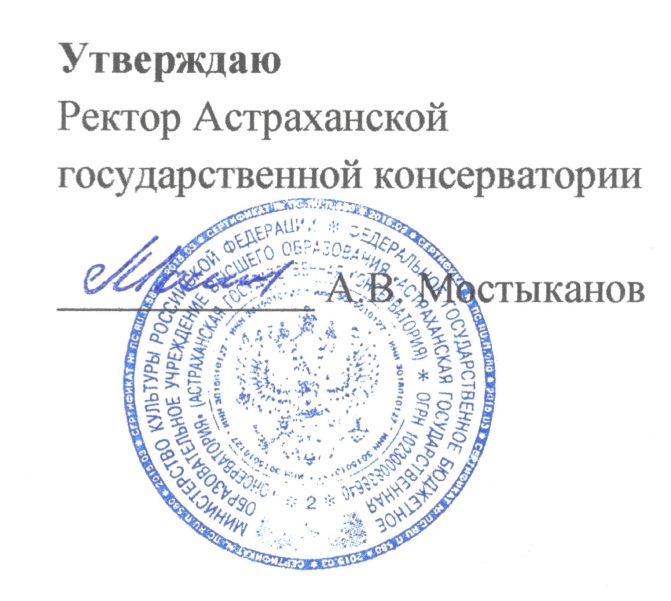 Наименование разделаНаименование раздела1.Цель и задачи курса2.Требования к уровню освоения содержания курса3Объем дисциплины, виды учебной работы и отчетности4.Структура и содержание дисциплины 5.Организация контроля знаний6.Материально-техническое обеспечение дисциплины7.Учебно-методическое  и информационное обеспечение дисциплины№№темыНазвание темыКоличество часовКоличество часовКоличество часов№№темыНазвание темыЛекцииСеминарыВсего1.2.3.4.5.6.7.8.9.10.11.12.13.14.15.16.17. Введение в искусствознание:Искусствознание как комплекс наук о видах художественного творчества.Виды пластического искусства и их специфика.Раздел I. История искусства Древнего мира и средневековья:Первобытное искусство.Искусство Древнего Востока.Античное искусство.Искусство средневековой Европы.Русское искусство средневековьяРаздел II. История западноевропейского искусства эпохи Возрождения и Нового времени:Искусство эпохи Возрождения.Искусство Западной Европы в 17 веке.Искусство Западной Европы в 18 веке.Искусство Западной Европы в 19 веке.Искусство 20 века.Раздел 3. «История отечественного искусства XVIII-XX веков».Русское искусство в 18 веке.Русское искусство в 19 веке.Русское искусство в конце 19 – начале 20 века.Искусство советского периода.Парадоксы художественного мышления в современном искусстве.2424642642242422222464462244442222648128612646868444ВСЕГО ЧАСОВ:5454108